Муниципальное автономное общеобразовательное учреждение «Усть-Кубинский центр образования»ПРОЕКТна тему: "В гости к сказке"Воспитатель: Мастило Л.С.с.Устье2023 годВид проекта: познавательно-творческийПродолжительность: кратковременный, 2 недели.Участники проекта: дети раннего возраста, воспитатели, родители воспитанников.Актуальность проектаСказка является одним из средств народной мудрости. Каждый из нас помнит, как будучи ребенком сопереживал и внутренне содействовал персонажам русских сказок. А ведь в результате этого сопереживания появляются не только новые представления о людях, предметах и явлениях окружающего мира, но и новое эмоциональное отношение к ним.Актуальность проекта «В гости к сказке» заключается в том, что в наше время сказка, как и многие другие культурные ценности, утрачивают свое высокое предназначение. Русские народные сказки сегодня не преподносят детям с той теплотой, как это было раньше. Даже если и читаются детям русские сказки, то родителями не раскрывается поэтический и многогранный образ их героев, они не оставляют детям простора для воображения. Родители сегодня, читая детям сказки, не достаточно объясняют им то, что выражает та ли иная сказка, а именно тема веры, добра, милосердия и послушания. А ведь всё это относится к духовно-нравственному содержанию сказок.Цель проекта: Познакомить детей раннего возраста с русскими народными сказками, через театрализованную деятельность.Задачи проекта:Образовательные задачи: способствовать формированию интереса к книгам, сказкам.Развивающие задачи: развивать элементы детского творчества в продуктивной деятельности.Воспитательные задачи: воспитывать навыки аккуратного общения с книгой.Подготовительный этап:- Изучение литературы по теме                                                                                 -Консультация для родителей                                                                                   -Подбор наглядно-дидактических пособий, демонстрационный материал -Оформление книжного уголкаПрезентация проекта:- Проведение развлечения по сказке «Курочка ряба»                                            - Выставка работ родителей на тему: «Сказка своими  руками», «Нарисуй сказку».Реализация проекта:-Рассматривание «Дикие и домашние  животные»                                                                                                                           Цель: упражнять в узнавании и назывании животных .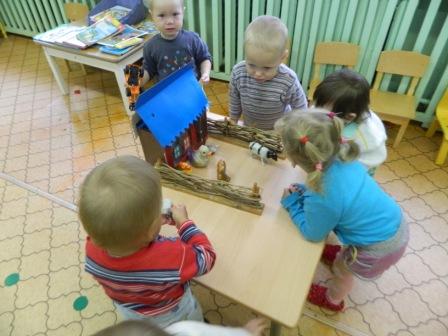 -Игра-занятие: Сказка «Теремок»                                                                            Цели: побуждать детей слушать сказку в инсценированном варианте и в обычном пересказе, вызвать желание прослушать ее еще раз. Формировать способность обобщению путем упражнения детей в подборе к глаголам соответствующих существительных.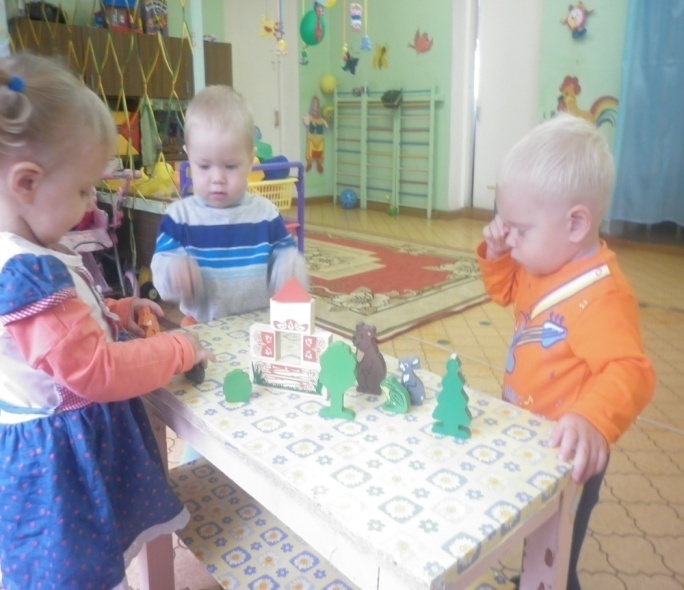 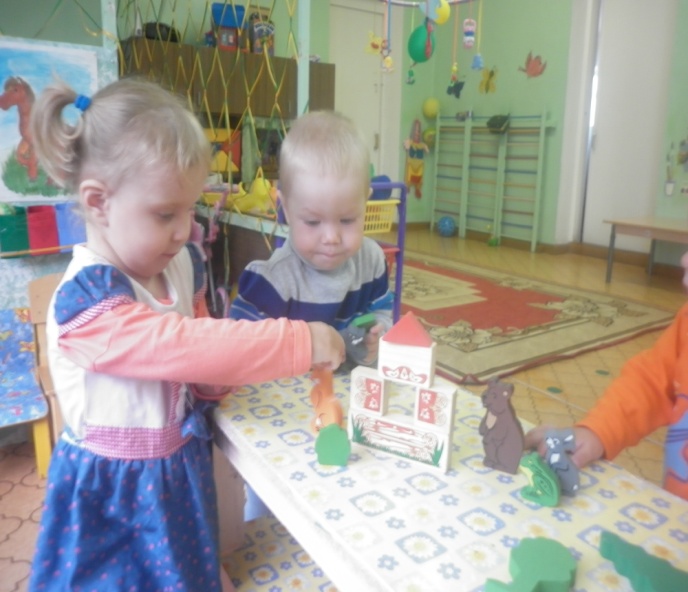 Художественная литература:- Чтение сказки «Колобок» с показом на фланелеграфе.                                 Цель: Формировать умение понимать простые сюжеты небольших сказок, побуждать к повторению песенки колобка.- Повторение потешки «Петушок-петушок»                                                       Цель: упражнять в произнесении знакомой потешки.- Показ кукольного театра по сказке «Три медведя»                                              Цель: Приучать слушать и понимать доступную по содержанию сказку, создавать у детей радостное настроение при показе театрализованной сказки.                             - Показ настольного театра по сказке «Репка».                                                       Цель: повторить знакомую сказку, побуждать детей принимать в демонстрации активное участие, повторяя за воспитателем фразы. Расширять ориентировку детей в ближайшем окружении, пополнять запас понимаемых слов и активный словарь, развивать потребность в речевом общении.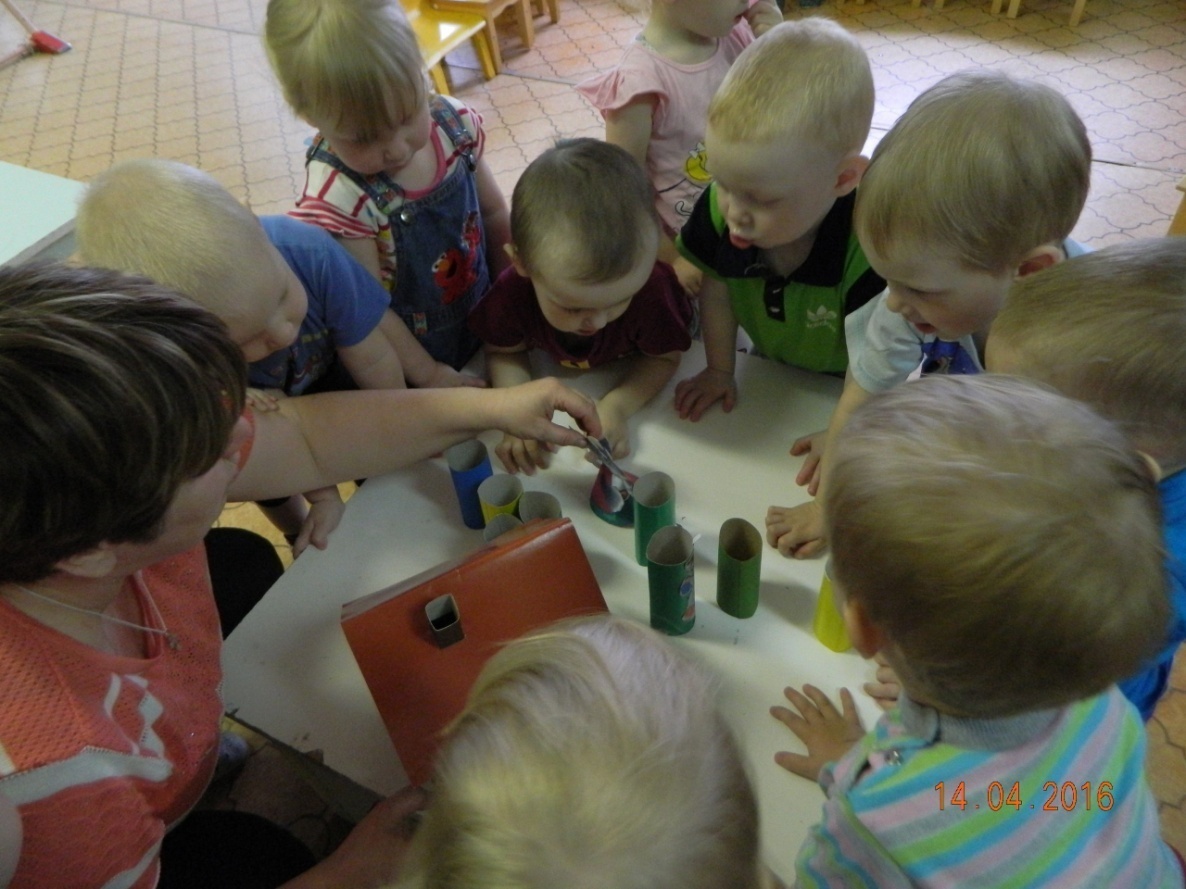 Продуктивная творческая деятельность с воспитателемКоллективная аппликация по сказке «Теремок»                                                  Цель: привлечь воспитанников к участию в совместной работе, продолжать учить наклеивать детали на лист бумаги, прижимать их и проглаживать салфеткой.Лепка «Колобок»                                                                                                               -Цель: учить воспитанников скатывать круговыми движениями шар из пластилина.Подвижная игры:«У медведя во бору», «Зайчики»                                                                                -Цель: упражнять детей в подражании воспитателю во время выполнения им движений по тексту.Пальчиковая гимнастика : «Приглашение», «Зайка строит дом»                                   -Цели: Развивать мелкую моторику, слуховое восприятие, воспитывать чувство радости от общения в совместной игре, упражнять в выполнении движений по тексту с произнесением знакомых слов.Музыка:Слушание сказок «Колобок», « Курочка Ряба» в аудиозаписи.                                                            - Цель: вызвать радостное настроение, учить понимать содержание песенки, упражнять в подпевании воспитателю.Заключительный этапРазвлечение:                                                                                                                 «Курочка Ряба».                                                                                                          -Цель: Развивать у детей эмоциональную отзывчивость, интерес к русским народным сказкам. Вызвать у детей желание принимать участие в развлечении, побуждать детей к речевым высказываниям.Участие родителей:                                                                                                                  Выставка работ родителей на тему: «Сказка своими руками»                                        - Цель: привлечь родителей к активной совместной деятельности для достижения положительных результатов в реализации проекта.